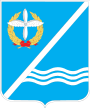 МЕСТНАЯ АДМИНИСТРАЦИЯКАЧИНСКОГО МУНИЦИПАЛЬНОГО ОКРУГАПОСТАНОВЛЕНИЕ№ 61-МАОб утверждении Положения о проведении в Качинском муниципальном округе культурно-массового мероприятия «День защиты  детей» и Сметы расходов на проведение данного мероприятия В связи с празднованием Дня защиты  детей на территории Качинского муниципального округа, а также в целях упорядочения подготовки и проведения праздников и иных культурно-массовых мероприятий, обеспечения общественного порядка и безопасности граждан при проведении таких мероприятий, в соответствии с муниципальной программой «Развитие культуры внутригородского муниципального образования города Севастополя Качинский муниципальный округ на 2016-2018 годы», утверждённой постановлением местной администрации Качинского муниципального округа от 24.11.2016 № 54-МА, Решением  Совета Качинского муниципального округа города Севастополя от 22.03.2016 № 20/148 «Об утверждении Порядка финансового обеспечения культурно-массовых и спортивно-досуговых мероприятий во внутригородском муниципальном образовании города Севастополя Качинский муниципальный округ», Постановлением местной администрации Качинского муниципального округа от 13.01.2017 № 04-МА «Об утверждении календарного плана культурно-массовых мероприятий, проводимых в Качинском муниципальном округе, на 2017 год», Уставом внутригородского муниципального образования города Севастополя Качинский муниципальный округ, Положением о местной администрации внутригородского муниципального образования города Севастополя Качинский муниципальный округ, утверждённого Решением Совета Качинского муниципального округа от 13.05.2015 № 14,местная администрация Качинского муниципального округаПОСТАНОВЛЯЕТ:1. Провести 1 июня 2017 года в Качинском муниципальном округе культурно-массовое мероприятие, посвящённое празднованию Дня защиты  детей.2. Утвердить Положение о проведении в Качинском муниципальном округе культурно-массового мероприятия «День защиты  детей» (ПРИЛОЖЕНИЕ 1).3. Утвердить Смету расходов на проведение культурно-массового мероприятия «День защиты  детей» (ПРИЛОЖЕНИЕ 2).4. Назначить ответственным лицом за проведение мероприятия, указанного в п. 1, главного специалиста общего отдела Купчинскую С.Г.5. В соответствии с п.5.12 Приложения к Порядку финансового обеспечения культурно-массовых и спортивно-досуговых мероприятий во внутригородском муниципальном образовании города Севастополя Качинский муниципальный округ, утверждённого решением Совета Качинского муниципального округа от 22.03.2016 № 20/148, главный специалист общего отдела Купчинская С.Г. предоставляет главному бухгалтеру отчёт по итогам проведения мероприятия.6. Обнародовать  настоящее постановление на  информационном стенде внутригородского муниципального образования города Севастополя Качинский муниципальный округ и на официальном сайте внутригородского муниципального образования города Севастополя Качинский муниципальный округ.7. Настоящее Постановление вступает в силу с момента его обнародования.8. Контроль за исполнением настоящего Постановления оставляю за собой.Приложение 1к постановлению местной администрации Качинского муниципального округаот 25.05.2017 № 61-МАПОЛОЖЕНИЕо проведении в Качинском муниципальном округе культурно-массового мероприятия «День защиты  детей»1. Цель и задачиОрганизация  праздничных культурно - массовых мероприятий  для детей,  организация  досуга детей.Развитие коммуникативных качеств детей;Развитие смекалки, чувства юмора и сообразительности;Развитие креативного мышления;Воспитание чувства ответственности и сплоченности.Поддержка и развитие детской фантазии, развитие их творческих способностей.Вовлечение детей и подростков в культурно массовые мероприятия.2. Сроки и место проведенияСроки проведения мероприятия: 1 июня 2017 года, начало в 12.00.Место   проведения мероприятия: Стадион в районе ул. Авиаторов, 15А в пгт Кача.     3. Общие положенияЗаказчиком культурно-массового мероприятия выступает местная администрация Качинского муниципального округа.Организация мероприятия и исполнители.Организуется проведение праздничного мероприятия, посвящённого празднованию Дня защиты  детей, для детей разной возрастной категории, с участием привлеченных артистов-аниматоров.С целью исключения несчастных случаев на мероприятии организуется дежурство скорой медицинской помощи. Участники мероприятия.Для участия в мероприятии привлекаются дети разной возрастной категории, а также сотрудники местной администрации, депутаты Совета, все граждане любого возраста, проживающие на территории Качинского муниципального округа, а также все желающие.4. Порядок и условия проведения праздничного мероприятияПорядок:– Встреча участников культурно-массового мероприятия тематическими музыкальными композициями.– Торжественное открытие мероприятия и приветственная речь Главы ВМО Качинский МО.– Выступление  артистов-аниматоров  на стадионе в пгт Кача (продолжительность 2 часа). Условия, которые обеспечиваются исполнителями мероприятия:– Обеспечение музыкального оформления мероприятия (предоставление комплекса музыкальной аппаратуры для живого выступления: звукоусилителей, комплекта микрофонов, радиосистем и другой необходимой аппаратуры, включая доставку, монтаж, обслуживание и демонтаж).– Монтаж и использование фонограмм, необходимых для проведения мероприятия по детской тематике.– Музыкальное сопровождение всего праздничного мероприятия.– Доставка звукового  оборудования, костюмов и реквизитов для проведения мероприятия, аниматоров на мероприятие и обратно.– Установка и настройка оборудования не менее чем за час до начала праздничного мероприятия.– Участие профессионального ведущего, умеющего улавливать настроение аудитории, настроить публику доброжелательно.– Исполнитель обеспечивает  соблюдение требования техники безопасности и охраны труда во время оказания услуг.– Исполнитель обязан не допускать действия, создающих опасность для жизни и здоровья окружающих. – Приемка оказанной услуги осуществляется представителями Заказчика и Исполнителя по Акту об оказании услуги.– Концертная программа должна соответствовать тематике праздника.– Исполнитель обязан обеспечить администрирование мероприятия: доставка артистов, костюмов, реквизита.За обеспечение безопасности участников  и зрителей ответственность несут организаторы мероприятия.5.  Условия финансированияФинансирование осуществляется за счет средств бюджета внутригородского муниципального образования города Севастополя Качинского муниципального округа, выделенных на реализацию муниципальной программы «Развитие культуры внутригородского муниципального образования города Севастополя Качинский муниципальный округ на 2016-2018 годы», утверждённой Постановлением местной администрации Качинского муниципального округа от 24.11.2016 № 54-МА.Приложение 2к постановлению местной администрации Качинского муниципального округаот 25.05.2017 № 61-МАУТВЕРЖДЕНОСМЕТА РАСХОДОВ на проведение культурно-массового мероприятия «День защиты  детей»Основание: Постановлением местной администрации Качинского муниципального округа от 24.11.2016 № 54-МА «Об утверждении Муниципальной программы «Развитие культуры внутригородского муниципального образования города Севастополя Качинский муниципальный округ» на 2016 – 2018 года» и Постановлением местной администрации Качинского муниципального округа от 13.01.2017 № 04-МА «Об утверждении календарного плана культурно-массовых мероприятий, проводимых в Качинском муниципальном округе, на 2017 год»ЛИСТ ОЗНАКОМЛЕНИЯс постановлением местной администрации Качинского муниципального округа от 25.05.2017 № 61-МА «Об утверждении Положения о проведении в Качинском муниципальном округе культурно-массового мероприятия «День защиты  детей» и Сметы расходов на проведение данного мероприятия»25 мая 2017 годапгт КачаГлава ВМО Качинский МО, исполняющий полномочия председателя Совета, Глава местной администрацииН.М. ГерасимГлава ВМО Качинский МО, исполняющий полномочия председателя Совета,Глава местной администрацииН.М. Герасим№ п/пНаименование расходовКоличествоЦена за единицу, руб.Сумма, руб. всего1.Услуги по  организации и проведению культурно-массового мероприятия, посвящённого празднованию Дня  защиты  детей1 услуга51 000,0051 000,002.Дежурство бригады скорой медицинской помощи2 часа1 819,503 639,00ИТОГО:54 639,00Глава ВМО Качинский МО, исполняющий полномочия председателя Совета,Глава местной администрацииН.М. ГерасимЗаместитель Главы местной администрации – Руководитель аппаратаР.А. ТишкоГлавный бухгалтерМ.А. БедовскаяНачальник финансово-экономического отделаТ.С. ГладковаНачальник общего отделаМ.Г. УшаковаГлавный специалист общего отделаС.Г. Купчинская